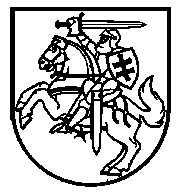 Lietuvos Respublikos VyriausybėnutarimasDĖL  LIETUVOS RESPUBLIKOS vyriausybĖS 1999 M. BIRŽELIO   9 D. NUTARIMO NR. 757 „DĖL VALSTYBINĖS REIKŠMĖS AUTOMOBILIŲ KELIŲ SĄRAŠO PATVIRTINIMO“ PAKEITIMO2017 m. spalio 11 d. Nr. 825VilniusLietuvos Respublikos Vyriausybė  n u t a r i a:1. Pakeisti valstybinės reikšmės automobilių kelių sąrašą, patvirtintą Lietuvos Respublikos Vyriausybės 1999 m. birželio 9 d. nutarimu Nr. 757 „Dėl valstybinės reikšmės automobilių kelių sąrašo patvirtinimo“:1.1. Pakeisti III skyriuje „Rajoniniai keliai“:1.1.1. Pakeisti 1103 punktą ir jį išdėstyti taip:1.1.2. Pakeisti paskutiniąją eilutę ir ją išdėstyti taip:1.2. Pakeisti 4 paskutiniąsias  eilutes ir jas išdėstyti taip:2. Šis nutarimas įsigalioja 2017 m. lapkričio 1 d.Ministras Pirmininkas	Saulius SkvernelisSusisiekimo ministras	Rokas Masiulis„1103.4008Kuršėnai–Švendriai–Raudėnai14,9751,46416,43914,9750“.„Iš viso14 712,60914 614,36198,248“.„Iš viso:21 656,01421 297,329358,685iš jųmagistralinių kelių1 886,1841 753,181133,003krašto kelių5 057,2214 929,787127,434rajoninių kelių14 712,60914 614,36198,248“.